Приложение № 2к решению Совета депутатов города Кировска								 от17.02.2015 №  15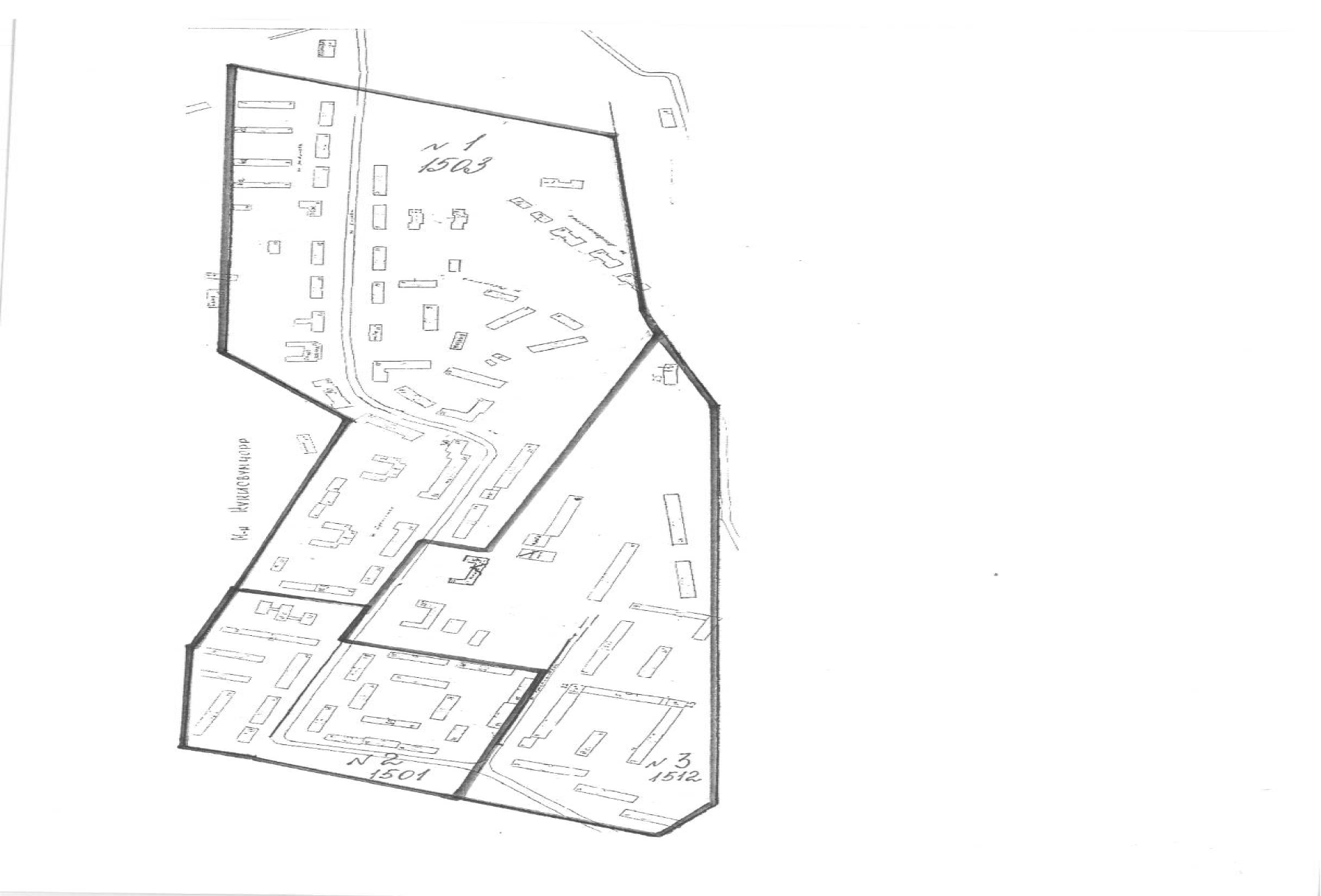 